Rangliste Ilanz, 19.08.2018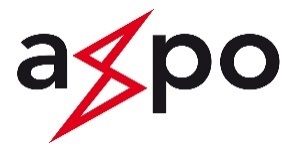 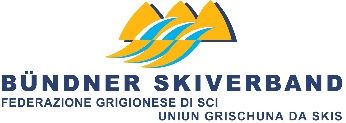 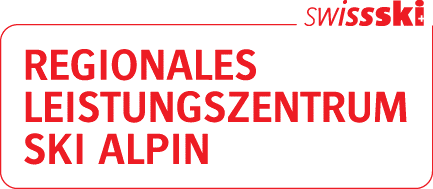 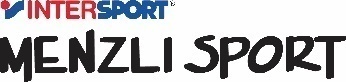 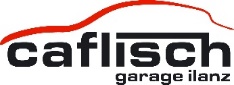 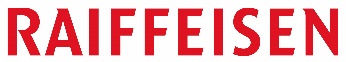 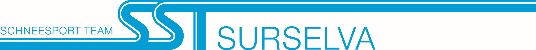 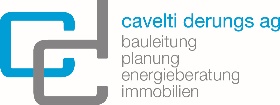 RangStart-Nr.SkiclubMannschaftTeilnehmer 1Teilnehmer 2Teilnehmer 03Teilnehmer 4Teilnehmer 5Pkt.Youngsters19SC ObersaxenTödiTobiasTschuorGuyDörflerFinnKretzLaraBianchiSarahHenny15210JO Breil-VuorzBWA-FriendaAlessiaSpeschaToniRischLivioVincenzAlea SophieMaissenCurdinCathomas3533CS Sedrun/Tujetschlas TuatschinasAliciaBeerGiuliaDeragischNinaFribergLianaBeerFlaviaSolér4048Flimserstein RaceteamFlimserstein 2LucaWestbrookLeaVeraguthMeaFeltscherGianinBruhinTimoArpagaus47417SC CastrischIls salepsMandaLalaStellaRenschIvoSchmid LauroBassMea Cadalbert4764SC ObergomsSC Obergoms 2EnyaImfeldSamuelImwinkelriedNoraMengisMichèleRichterGianTenisch5076SC ObersaxenNollaMauroCasanovaRinoHennySilvanArpagausNinaGiacomettiSoéBianchi5681JO LumneziaLumnezia Team Plaunca bialaNinoBundiLaurinMontaltaLaurinCaduffSilasCaduffLéanBundi6195CS RuscheinJO Ruschein CobrasLunaBaruffolRemoCadalbertJanaCamenischIsmaelKlaissFabioRagettli671015JO Breil-VuorzIls BreVuAnersAndriLiversAnnatinaAlbinRoniRischMichelRothLucaMaissen731114CS Crap Sogn GionCrap Sogn GionNickLindauMaelNauerLuzia SarinaTschuorSylvie GialettaTschuorNuriNauer801216Flimserstein RaceteamFlimserstein 1JulianLandoltCédricHuberClaFeltscherSéverinHuberUnbekanntUnbekann89137SC Triesenbergfiti Bärger YoungstersJasonRuheJonasGassnerLevinSchädlerAnoukHanselmannLillySchädler911412SC ObersaxenTerriNevioKellerRonKretzMiaVogtKajsaRossierFionaMirer931513SC CastrischIls aviulsOtaviaVonplonAleaLofthouseYannLoftlouseEneaRensch NéoHohl 971611CS RuscheinJO Ruschein LufsNoraBaruffolNilsCadalbertAureliaCadruviNoé-MatiaCamenischRomeoSchwitter121172SC CastrischLas furmiclasSandraCaduffTéaHohlMael RenschCherubimLudescherLucienLudescher126RangStart-Nr.SkiclubMannschaftTeilnehmer 1Teilnehmer 2Teilnehmer 03Teilnehmer 4Teilnehmer 5Pkt.Juniors155SC ObersaxenMatterhoraAndrinMenziJanKretzHervéAudergonNinaCasaultaKayleenCavegn20260Skiclub StoosStööslerAbbiePfrunderAdinaSchwendelerRaffaelSchwendelerPhilippKälinLuisSchneider21364CS Sedrun/TujetschAlpin SedrunFabioDeragischNinoBertherIsabelAnjoAnna-TinaSolérSvenDeragisch43467Flimserstein RaceteamFlimserstein 4MauroDe AlmeidaLaurinCadoschLenaKnightPiaVeraguthAxelOster49553SC ObersaxenMont BlancSimonTschuorBenKretzKaySchalteggerSiriaArpagausGiannaCandinas51651JO LumneziaLumnezia Team Treis AclasDarioCasanovaGiannaCasanovaRominaCavegnSiljaMontaltaLucaCasanova58762SC ObersaxenDufourspitzeMadlainaNeuwirthStuckiElena SannaLinoDörflerSeverinVogtGiulianVogt62859SC DavosNo risk no funLivBarteltAndrinHeldstabJon ArvidFluryJillPearceNaomiCaflisch65956SC DavosGo hard or go homeGioiaBebiLinaBundiLeaZimmermannFinnRückerSaskiaKessler701065SC ObersaxenPiz Val Gronda 2.0JanSchochNicolasNeukommJavierMathysLaviniaMathysSelinaNeukomm711152CS Sedrun/TujetschNordic SedrunNiculinaNuferJon-FadriNuferElianeCathomenAnna-LeaDeragischMatiaFriberg731254SC Triesenbergfiti Bärger JuniorsEnyaEberleLarinaBühlerSalomeGassnerNoahBühlerLuanaBühler851361Flimserstein RaceteamFlimserstein 03MiguelSantosKimiArpagausPhilippBrennwaldLenaCadoschSamaraMeiler891457JO LumneziaLumnezia Team PlatetgMarcoCasanovaElenaBundiSimonaCasanovaLarissaBlumenthalTimoCavegn1051558SC CastrischIls faliensAdaSchmidSelinaJemmiLejdaLalaAronBertoggGian AndreaSchmid1101666Skiclub SavogninJO SavogninLukasBaerlocherFröschNicolasCorinaLorezFröschAriannaLukasBaerlocher1181763SC ObergomsSC Obergoms1NoelleImfeldSophiaImwinkelriedLeonImwinkelriedJescoMengisAaronIndergand119